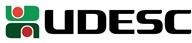 ANEXO 5QUADRO DE IDENTIFICAÇÃO DOS PROJETOS DE ENSINO APROVADOS CHAMADA INSTITUCIONAL Nº. ........CENTRO ...............Quadro I - Distribuição dos recursos financeiros por elemento de despesa (PLANILHA EM EXCEL)(*) a planilha deverá ser apresentada em excel..................................., SC, em ......./......./......Diretor(a) de Ensino de Graduação do Centro ...................................................Nome do coordenadorTítulo do projetoCursoMaterial de consumoPassagemServiços terceiros pessoa físicaServiços terceiros pessoa jurídicaServiços terceiros pessoa jurídica – empresa públicaEquipamento e material permanenteBolsasTotalTotalTotal